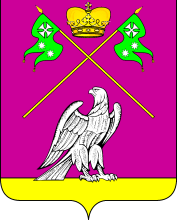 АДМИНИСТРАЦИЯ МУНИЦИПАЛЬНОГО ОБРАЗОВАНИЯ  ВЫСЕЛКОВСКИЙ  РАЙОНРАСПОРЯЖЕНИЕОт    21.09.2022      						  №     606-рст-ца ВыселкиО проведении районного конкурса«Импровизация», приуроченного к Международному дню учителяВ соответствии с муниципальной программой муниципального образования Выселковский район «Молодежь Выселковского района» на           2022 год:1. Отделу по делам молодежи администрации муниципального образования Выселковский район (Ясеновская), муниципальному казенному учреждению муниципального образования Выселковский район «Молодежный центр» (Авдеева) организовать и провести районный конкурс «Импровизация», приуроченный к Международному дню учителя (далее – Конкурс) 4 октября 2022 года в 14:30 часов в Выселковском филиале государственного бюджетного профессионального общеобразовательного учреждения «Кропоткинский медицинский колледж» по адресу: станица Выселки, переулок Коммунаров, дом 4.2. Утвердить Положение о проведении районного конкурса                           «Импровизация», приуроченного к Международному дню учителя    (приложение № 1).3. Рекомендовать заведующей Выселковским филиалом государственного бюджетного профессионального общеобразовательного учреждения «Кропоткинский медицинский колледж» Е.В. Щедриной оказать содействие в организации и проведении Конкурса:предоставить помещение для проведения Конкурса;обеспечить работу звукоусиливающей аппаратуры на время проведения Конкурса;обеспечить участие в Конкурсе 10 команд.4. Рекомендовать главам сельских поселений Выселковского района организовать и провести конкурс «Импровизация», приуроченный к Международному дню учителя в  период с 3 октября 2022 года по                                    5 октября 2022 года на территории сельских поселений муниципального образования Выселковский район.Информацию о проведенном мероприятии направить в адрес отдела по делам молодежи администрации муниципального образования Выселковский район до 7 октября 2022 года, согласно приложению (приложение №2).5. Отделу учета и отчетности администрации муниципального образования Выселковский район (Ганева) оплатить расходы на проведение Конкурса, согласно смете (приложение № 3).6. Отделу Муниципальный центр управления администрации муниципального образования Выселковский район (Абушаев) разместить (опубликовать) настоящее распоряжение на официальном сайте администрации муниципального образования Выселковский район в сети Интернет.7. Контроль за выполнением настоящего распоряжения возложить на заместителя главы муниципального образования Выселковский район А.А.Тарапина.8. Распоряжение вступает в силу со дня его подписания.Глава муниципального образованияВыселковский район                                                                             С.И. Фирстков